INDICAÇÃO Nº 1161/2014Sugere ao Poder Executivo Municipal a realização de limpeza, roçagem e poda de árvore e arbustos na Rua Dr. Alexandre Fleming em frente ao nº 251e na lateral, esquina com Alagoas, residencial Colina Santa Bárbara, neste município.Excelentíssimo Senhor Prefeito Municipal, Nos termos do Art. 108 do Regimento Interno desta Casa de Leis, dirijo-me a Vossa Excelência para sugerir que, por intermédio do Setor competente, seja realizada limpeza, roçagem e poda de árvore e arbustos na Rua Dr. Alexandre Fleming em frente ao nº 251e na lateral, esquina com Alagoas, residencial Colina Santa Bárbara, neste município.Justificativa:Conforme relato de moradores,  o local precisa com urgência de limpeza roçagem e poda das árvores. O local tem sido utilizado por usuários de drogas para assaltar e assustar os moradores que chegam da faculdade e do trabalho tarde da noite. As árvores e o mato estão altos demais e os desocupados se escondem atrás das mesmas. A polícia já foi acionada várias vezes. O local precisa de  claridade, visibilidade, pois as árvores que não são podadas há anos facilitam a ação dos desocupados. Moradores pedem urgência ao bairro.Plenário “Dr. Tancredo Neves”, em 18 de março de 2.014.Celso ÁvilaVereador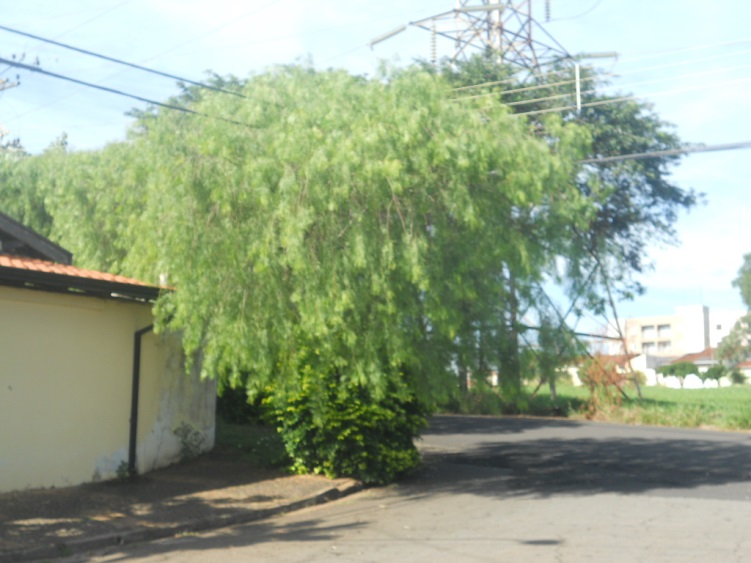 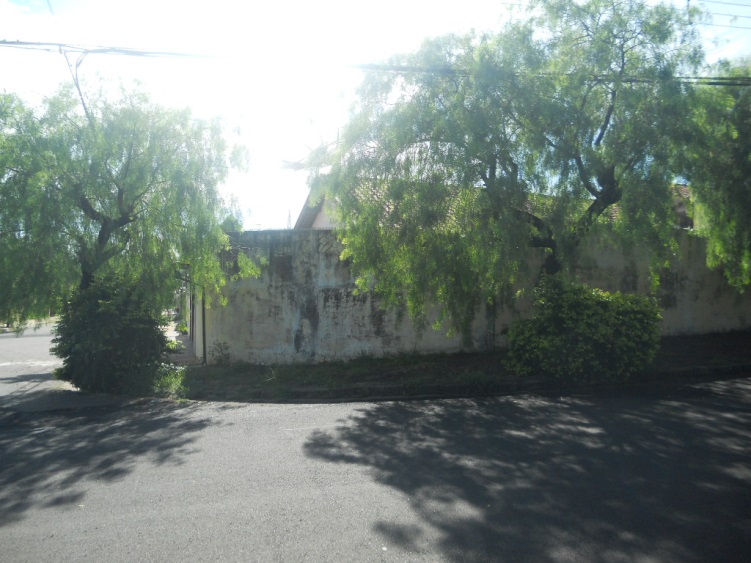 